Communication and Language DevelopmentCommunication and Language at Rachel Keeling is about the following:Promoting children's enjoyment of books, literature and speaking and listening.Developing children's early writing skills through meaningful and relevant experiences.Using language to articulate thinking.Fostering an enjoyment of rhyme and alliteration.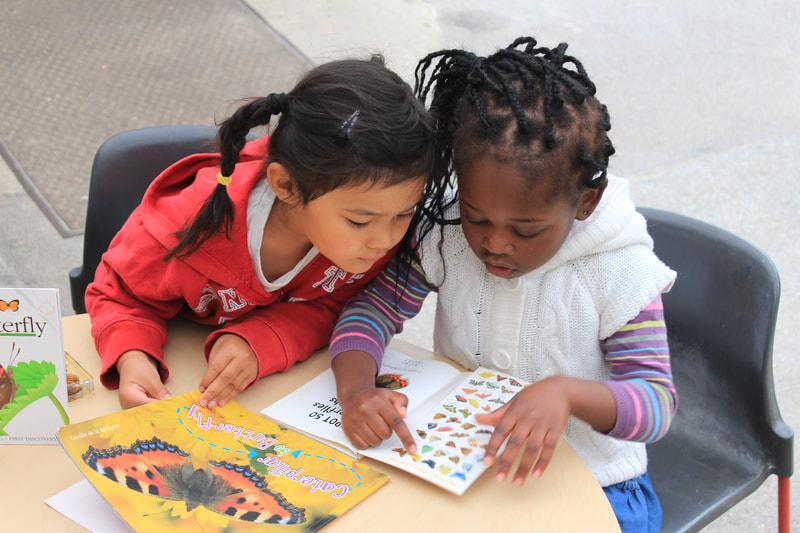 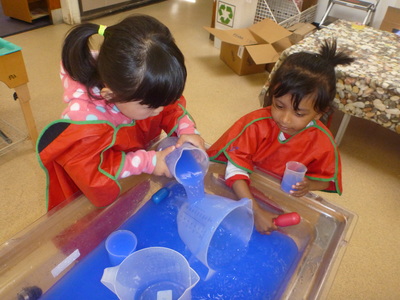 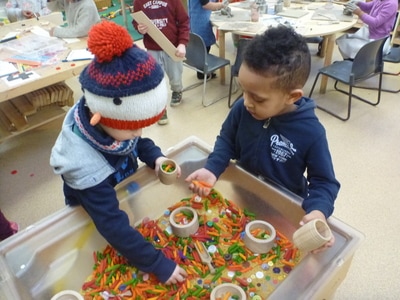 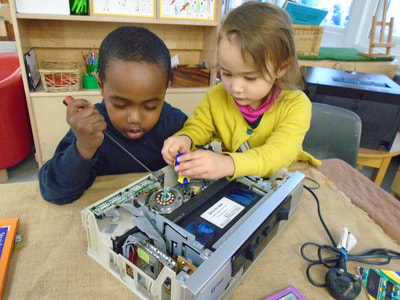 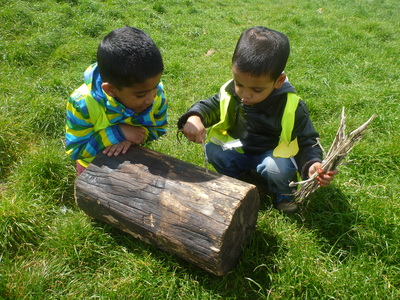 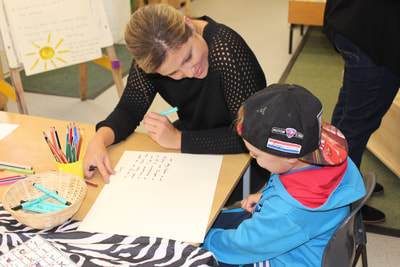 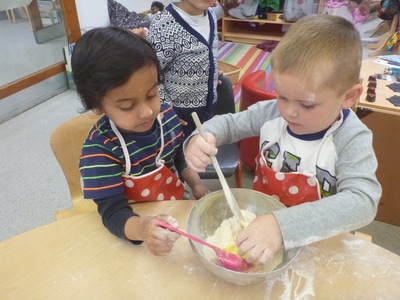 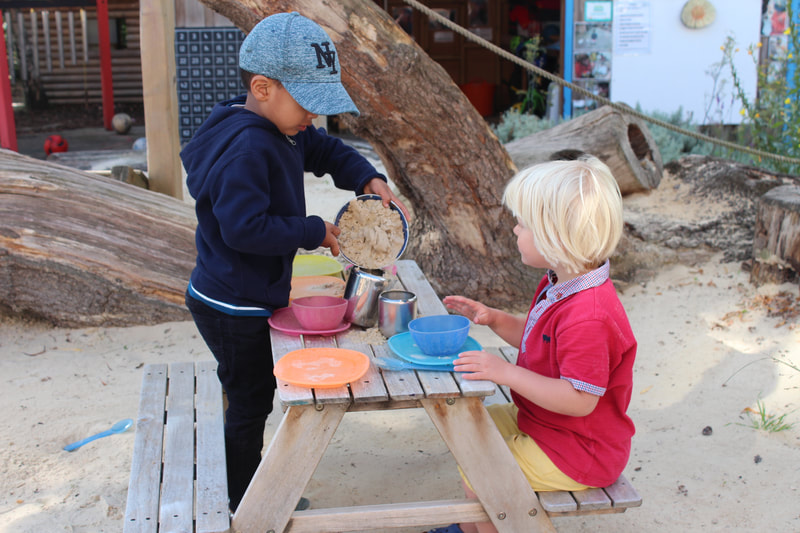 